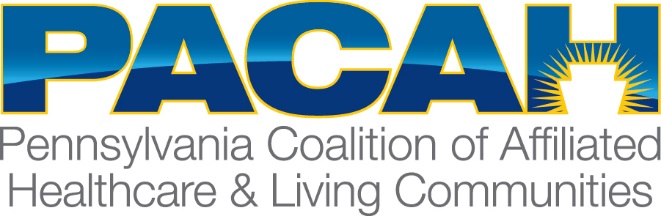 PACAH FISCAL OFFICERS GROUPApril 25, 201812:00 p.m. Presidents Hall IThe Penn Stater Hotel and Conference Center1.  Welcome & Introductions – Ed Frigo, Chairperson2.  Approval of December 19, 2018 Meeting Minutes – 3.  OLTL Discussion – Peggy Morningstar, Chief Financial Officer/Director of Finance, OLTL; Judy Patrick, Policy Manager, OLTLCHC Update on SW implementation – How is it going? Any issues?Claims being processed/paidTransportation issuesUpdate on SE implementationTimeframeInformational sessionsAny changes Should they begin contracting?Rates – is there still a rate floor; are DSH, Vent and Trach, HAI and all other supplemental payments included? How will App. IV payments be made 17-18 Assessment Update (both FFS and CHC)Important datesUpdate to end user manualTiming of paymentsPenalties and Interest18-19 Assessment update17-18 IGT UpdateTimeline Payments (CHC and FFS)18-19 IGT update Non-public MDOI payment 17-18 and 18-1918-19 Budget status17-18 Finalized rate paymentsCPE Grant Status     4. 	Questions?    5. 	PACAH Update (if time allows)